Раздел 1 «Организационная структура учреждения»Раздел 2 «Результаты деятельности учреждения» Количество работников, прошедших переподготовку и повышение квалификации Среднесписочная численность работников Штатная численность работников Фактическая численность работников Информация о средней заработной плате работников (за исключением внешних совместителей) Информация о заключенных договорах/контрактах Информация об экономических санкциях, выставленных учреждению в отчетном периоде (подстатьи КОСГУ 292, 293,295)Информация о судебных исках, выставленных учреждению в отчетном периодеИнформация о судебных исках, выставленных учреждением в отчетном периодеИнформация об остатках на счете 0 106 11 000 «Вложения в основные средства - недвижимое имущество»Раздел 3 «Анализ отчета об исполнении учреждением плана его деятельности»             Информация о причинах исполнения кассовых расходов менее 20 %Расхождения плановых и кассовых показателей в отчетности с данными ПК «АЦК-Финансы»Раздел 4 «Анализ показателей отчетности учреждения»Информация о просроченной дебиторской задолженностиИнформация о просроченной кредиторской задолженностиПричины образования остатков денежных средств на лицевых счетах учрежденияПричины образования остатков денежных средств на расчетных счетах учреждения                                                         Сведения о неисполненных судебных решениях в части подстатей КОСГУ 296 и 297Раздел 5 «Прочие вопросы деятельности учреждения» Перечень отчетов, не имеющие числовых и иных показателейСведения о невыясненных средствах на лицевых счетах учрежденияСведения о допустимых предупреждениях при внутриформенном и межформенном контроле в ПК «Свод-WEB»

Документ подписан электронной подписью. 
Главный бухгалтер(Земскова Людмила Анатольевна, Сертификат: 00C67A6990518123C758E662B8B9D60252, Действителен: с 21.03.2024 по 14.06.2025),Руководитель(Панюхин Илья Михайлович, Сертификат: 10FD33BA4F3755D15E80A879BC58CDDB, Действителен: с 20.03.2024 по 13.06.2025),Руководитель финансово-экономической службы(Земсков Артем Валерьевич, Сертификат: 00AF13355C203EB939B46168F8A6D3FD07, Действителен: с 04.03.2024 по 28.05.2025) Утв. приказом Минфина РФ 
от 25 марта 2011 г. № 33н 
(в ред. от 16 ноября 2016 г.)ПОЯСНИТЕЛЬНАЯ ЗАПИСКАК БАЛАНСУ УЧРЕЖДЕНИЯКОДЫФорма по ОКУДФорма по ОКУД0503760                          на   1 апреля 2024 г.                          на   1 апреля 2024 г. Дата01.04.2024Учреждение   ГОСУДАРСТВЕННОЕ БЮДЖЕТНОЕ УЧРЕЖДЕНИЕ ЗДРАВООХРАНЕНИЯ "ПЕНЗЕНСКАЯ РАЙОННАЯ БОЛЬНИЦА"по ОКПО  90694294Обособленное подразделение _______________________________  Учредитель МИНИСТЕРСТВО ЗДРАВООХРАНЕНИЯ ПЕНЗЕНСКОЙ ОБЛАСТИпо ОКТМО 56000000Наименование органа, осуществляющегопо ОКПО 90694294полномочия учредителя   полномочия учредителя   Глава по БК 855Периодичность:    квартальная, годоваяПериодичность:    квартальная, годоваяк Балансу по форме 0503730Единица измерения: руб.    по ОКЕИ383ПоказательЗначение показателяЮридический адрес учрежденияПензенская область, Пензенский район, с.Кондоль ул.Мира д.1Почтовый адрес учрежденияг.Пенза Сухумский проезд, д.8Перечень видов осуществляемой деятельности в соответствии с ОКВЭД 286.10Наименования обособленных структурных подразделений, зарегистрированных в ТО ФНС РФ- Было ли изменение типа учреждения в отчетном периоде?нетБыла ли реорганизация учреждения в отчетном периоде?нетБыло ли изменение наименования учреждения в отчетном периоде?нетНаименование органа, осуществляющего внешний государственный финансовый контрольСчетная палата по Пензенской областиБыли ли изменения полномочий учреждения?нетПрименялось ли профессиональное суждение бухгалтера в отчетном периоде?нетПереданы ли полномочия по ведению бухгалтерского учета другому учреждению?нетБыли ли изменения в составе наблюдательного совета учреждения отчетном периоде?-Представленные показатели бухгалтерской отчетности за отчетный период сформированы исходя из нормативных правовых актов, регулирующих ведение бухгалтерского учета и составление бухгалтерской отчетности?                                      да     Имеется ли информация о будущих отчетных периодах, касающаяся рисков существенных корректировок балансовой стоимости активов и обязательств?нет12345Прошло за отчетный периодпереподготовку и повышение квалификации всего,чел.В том числе из гр.1 врачи(преподаватели),челВ том числе из гр.1 средний медперсонал,челВ том числе из гр.1 младший медперсонал,челВ том числе из гр.1 прочие сотрудники,чел6444200012345Среднесписочная численность работников за отчетный периодвсего,чел.В том числе из гр.1 врачи(преподаватели),челВ том числе из гр.1 средний медперсонал,челВ том числе из гр.1 младший медперсонал,челВ том числе из гр.1 прочие сотрудники,чел596,3136,3281,30,4178,312345Штатная численность работников на отчетную дату всего, чел.В том числе из гр.1 врачи(преподаватели),челВ том числе из гр.1 средний медперсонал,челВ том числе из гр.1 младший медперсонал,челВ том числе из гр.1 прочие сотрудники,чел824,5192,00402,000230,5012345Фактическая численность работников на отчетную дату всего,чел.В том числе из гр.1 врачи(преподаватели),челВ том числе из гр.1 средний медперсонал,челВ том числе из гр.1 младший медперсонал,челВ том числе из гр.1 прочие сотрудники,чел657158316018312345Средняя заработная плата работников за за отчетный период, рубСредняя заработная плата врачей (преподавателей) за отчетный период, рубСредняя заработная плата среднего медперсонала за отчетный период, рубСредняя заработная плата младшего медперсонала за отчетный период, рубСредняя заработная плата прочих сотрудников за отчетный период, руб 42 683,7266 636,5836 380,50 83 083,3334 226,9612345Количество договоров/контрактов, заключенных по закону 44-ФЗ за отчетный период, штОбщая сумма заключенных договоров/контрактов в отчетном периоде по закону 44-ФЗ, тыс.рубКоличество договоров/контрактов, заключенных по закону 223-ФЗ в отчетном периоде, штОбщая сумма заключенных договоров/контрактов в отчетном периоде по закону 223-ФЗ, тыс.рубОбщая сумма экономии, сложившейся по итогам конкурентных процедур в отчетном периоде, тыс.руб  (по 44-ФЗ и 223-ФЗ)25068 670,9221 087,91 801,41234Общая сумма санкций, выставленных учреждению в отчетном периоде, рубОбщая сумма санкций, оплаченных учреждением в отчетном периоде (по санкциям из гр.1), рубОстаток неоплаченных санкций (гр.1-гр.2), рубПричина неоплаты санкций115 107,69115 107,69--123456№ п/пЮридическое наименование истцаСумма исполнительного документа, рубОбщая сумма, оплаченная по исполнительному документу, рубОстаток по иску (гр.3-гр.4), рубПричины неоплаты исполнительного документа 4ООО "ИНТЕРПАКС" 1 669,28 1 669,28--123456№ п/пЮридическое наименование ответчикаСумма исполнительного документа, рубОбщая сумма, оплаченная по исполнительному документу, рубОстаток по иску (гр.3-гр.4), рубПричины неоплаты исполнительного документа ------1234№ п/пНаименование и фактический адрес (без указания индекса) объекта недвижимого имущества в строительство, реконструкцию, модернизацию, дооборудование, покупку которого осуществлены вложения Сумма остатка по счету 0 106 11 000  на отчетную дату, рубПричины наличия остатка по счету с указанием предполагаемых сроков введения объекта в эксплуатацию (в формате мм.гггг)1Здание поликлиники №2 (г.Пенза,Сухумский п-езд,8)142 862 863,56Реконструкция здания завершена,но не представлена подрядчиком документация постановки объекта в гос.реестре.Передача документов 2 квартал 2024 г.1234Источник финансового обеспечения (квфо)Код субсидии Исполнение кассовых расходов по отношению к ПФХД по расходам на отчетную дату, %Подробные причины неисполнения4211У01411050294 13,1Кассовое исполнение не предусмотренно,в связи с вакантными должностями 42113014100502248,9Врач находился на б/листе 42113014100502340Кассовое исполнение не предусмотренно,в связи с вакантными должностями  4211У0141005021414,6М/сестра находилась на б/листе 4211У0141005022416,3Врач находился на б/листе  4211У0141005023412,2Кассовое исполнение выполнено не вполном объеме ,из-за вакантной  должности4211У0141005025412,6Врач находился на б/листе   4213Н0141105029414,7Кассовое исполнение перечисление страховых взносовне предусмотренно,в связи с вакантными должностями 4213Н0141005021412,7Кассовое исполнение перечисление страховых взносов не предусмотрено ,так как м/сестра находилась на б/листе  4213Н0141005022412,7Кассовое исполнение перечисление страховых взносов не предусмотрено ,так как врач находился на б/листе  4213Н0141005023410,1Кассовое исполнение перечисление страховых взносов не предусмотрено в полном объеме ,из-за вакантной  должности  4213Н014100502548,7Кассовое исполнение перечисление страховых взносов не предусмотрено в полном объеме,так как врач находился на б/листе   4002И014140502940Код субсидии не законтрактован в 1 квартале 4002И0141005022419,9Код субсидии не законтрактован в полном объеме в 1 квартале 4002И014100502549,8Код субсидии не законтрактован в полном объеме в 1 квартале 4002И014110502946,6Код субсидии не законтрактован в полном объеме в 1 квартале 4221С014110502940Код субсидии не законтрактован в 1 квартале  4221С014100502340Код субсидии не законтрактован в 1 квартале  4002И014040502Ж40Код субсидии не законтрактован в 1 квартале  4223В014110502940Код субсидии не законтрактован в 1 квартале  4223Т014110502940Код субсидии не законтрактован в 1 квартале  4223Г014100502140Код субсидии не законтрактован в 1 квартале  4223Г014100502340Код субсидии не законтрактован в 1 квартале  4223Т0141005023416,6Код субсидии не законтрактован в полном объеме в 1 квартале 4223Э014110502940Код субсидии не законтрактован в 1 квартале  4002И014110502945,9Код субсидии не законтрактован в полном объеме в 1 квартале 4002И014100502140Код субсидии не законтрактован в 1 квартале  4002И014100502240,8Код субсидии не законтрактован в полном объеме в 1 квартале 4002И014100502342,1Код субсидии не законтрактован в полном объеме в 1 квартале 4002И014100502540Код субсидии не законтрактован в 1 квартале  4002И014110502941,4Код субсидии не законтрактован в полном объеме в 1 квартале 4002И014100502344,4Код субсидии не законтрактован в полном объеме в 1 квартале 4002И014100502348,5Код субсидии не законтрактован в полном объеме в 1 квартале 4002И014100502542,3Код субсидии не законтрактован в полном объеме в 1 квартале 4002И014110502942,5Код субсидии не законтрактован в полном объеме в 1 квартале 4002И014110502948,0Код субсидии не законтрактован в полном объеме в 1 квартале 4002И014100502140Код субсидии не законтрактован в 1 квартале  4002И014110502940Код субсидии не законтрактован в 1 квартале  4290Н0141005021411,8Код субсидии не законтрактован в полном объеме в 1 квартале 4290Н0141005022414,7Код субсидии не законтрактован в полном объеме в 1 квартале 4290Н014100502349,7Код субсидии не законтрактован в полном объеме в 1 квартале 4290Н014100502541,3Код субсидии не законтрактован в полном объеме в 1 квартале 4290Н014110502940Код субсидии не законтрактован в 1 квартале  4310О014100502340Код субсидии не законтрактован в 1 квартале  4340М014110502942,2Код субсидии не законтрактован в полном объеме в 1 квартале 4340М0141005021413,2Код субсидии не законтрактован в полном объеме в 1 квартале 4340М014100502241,7Код субсидии не законтрактован в полном объеме в 1 квартале 4340М014100502540Код субсидии не законтрактован в 1 квартале  4340М01410502540Код субсидии не законтрактован в 1 квартале  4340Г014110502940Код субсидии не законтрактован в 1 квартале  4340Г014100502140Код субсидии не законтрактован в 1 квартале  4340Г014100502240Код субсидии не законтрактован в 1 квартале  4340Г014100502340Код субсидии не законтрактован в 1 квартале  4340Г014100502540Код субсидии не законтрактован в 1 квартале  4340Г014110502940Код субсидии не законтрактован в 1 квартале  4002И0141005021419,7Код субсидии не законтрактован в полном объеме в 1 квартале  4002И014100502240Код субсидии не законтрактован в 1 квартале  4002И014100502340Код субсидии не законтрактован в 1 квартале  4002И014100502540Код субсидии не законтрактован в 1 квартале  5211У014042622050Расходы запланированы 3-4 квартал 2024г.5 213Н014042622050Расходы запланированы 3-4 квартал 2024г.53181164049999950Выполняется процедура торгов5002И054036436050Выполняется процедура торгов5321916404999995 0Выполняется процедура торгов5102И017N75114250Выполняется процедура торгов5002И054036436050Выполняется процедура торгов5340М014072531050Выполняется процедура торгов5340М0140725350510,2Выполняется процедура торгов5002И011N95365150Выполняется процедура торгов5002И01411R201050Выполняется процедура торгов5102И011N95365150Выполняется процедура торгов5310О011N95365250Выполняется процедура торгов5002И011N95365150Выполняется процедура торгов5310О011N95365250Выполняется процедура торгов5002И01411R201050Выполняется процедура торгов5002И044016435050Выполняется процедура торгов5340М014042622050Выполняется процедура торгов5002И01411R201050Выполняется процедура торгов5002И01411R201050Выполняется процедура торговСуть расхожденияПричины расхожденияПоказатели по КПД 130 по КВФО 2 не соответствует данным ПК "АЦК-Финансы"по поступлениямВ форме 0503737 в столбе 9 ,данные заполняются с суммами денежных средств в пути и разницей остатка в кассе.Расхождение  - 34 504,00 (разница остатка в кассе)123456Источник финансового обеспечения (квфо)Подстатья КОСГУСумма задолженности на отчетную дату, рубЮридическое наименование контрагентаМесяц и год образования задолженности в формате мм.ггггВид задолженности (за что конкретно), причины образования и принимаемые меры------123456Источник финансового обеспечения (квфо)Подстатья КОСГУСумма задолженности на отчетную дату, рубЮридическое наименование контрагентаМесяц и год образования задолженности в формате мм.ггггВид задолженности (за что конкретно), причины образования и принимаемые меры------1234Номер лицевого счетаИсточник финансового обеспечения (квфо)Сумма остатка на отчетную дату, тыс.руб.Причины образования остатка855.01.218.3                  2            3 609,9Резервирование средств на оплату труда и страховые взносы на нее за 2 пол.марта 2024г.Резервирование средств на кредиторскую задолженность поставщикам за март 2024г855.01.218.3                  3                  599,8Средства для обеспечения контрактов855.01.218.3                  4                 7 728,3 Не законтрактованы договора в 1 квартале 2024г. 855.01.218.6                  5               8 687,2 Позднее предоставление ,поставщиком документов на оплату855.01.218.9                  5               1 919,4  Позднее предоставление ,поставщиком документов на оплату855.01.218.7                  7             36 707,3Резервирование средств на оплату труда и страховые взносы на нее за 2 пол.марта 2024г.Резервирование средств на кредиторскую задолженность поставщикам за март 2024г.123Сумма остатков на отчетную дату по всем расчетным счетам, руб.Причины образования остатковРеквизиты нормативного правового акта, в соответствии с которым возникла необходимость открытия таких счетов---123456Источник финансового обеспечения (квфо)Подстатья КОСГУЮридическое наименование истцаСумма неисполнения на отчетную дату, руб.Правовое основание образования задолженности (№ и дата исполнительного документа с указанием выдавшего его судебного органа)Причина неисполнения исполнительного документа------Код формыНаименование формыКвфо                      0503737Отчет об исполнении учреждением плана его финансово-хозяйственой деятельности 6                      0503779Сведения об остаткох денежных средств учреждения 6                      0503773Сведения об изменении остатков валюты баланса учреждения2,3,4,5,6                      0503725Справка по консолидируемым расчетам учреждения2,4,5,6,7Описание и сумма невыясненных средствПричины неустранения на отчетную дату--Состав предупрежденияПояснение допустимости В формк 0503779 КВФО 2,3,4,5,6,7 номер счета заполняется в гр.1 в структуре "ххххххххххх000000000" и должен иметь 20 знаков (первые 11 знаков - номер лицевого счета,остальные нули),согласно письму МФ РФ и ФК от 07.04.2017 г. № 02-07-07/21798,№ 07-04-05/02-308 Формат лицевого счета определен Минфином Пензенской областиВ форме 0503737 строка 060 ФО 7 требует пояснениеКПД 150 допустим  по КВФО 7 , для НСЗ,так как средства поступают в виде трансфертов.Руководитель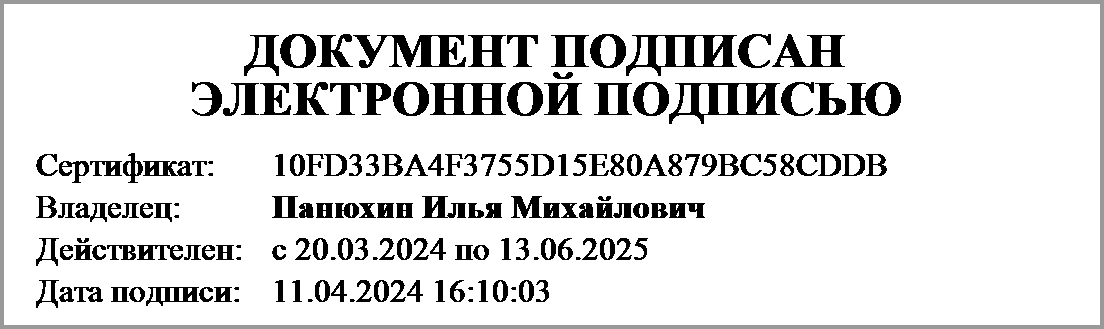 Панюхин Илья Михайлович(подпись)(расшифровка подписи)Руководитель планово-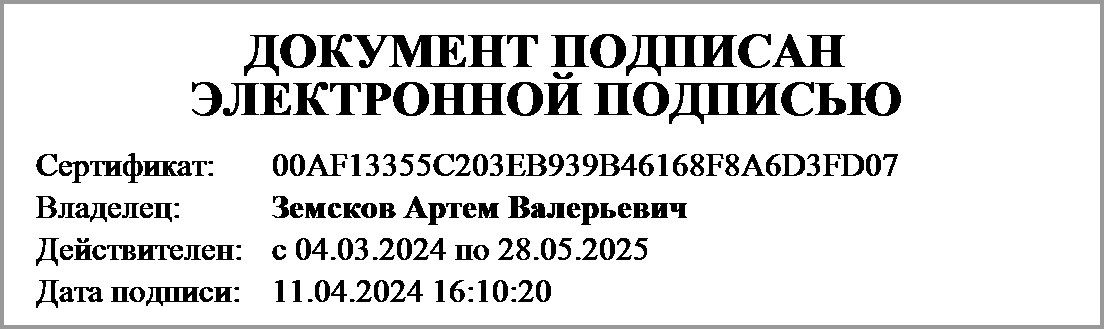 Земсков Артем Валерьевичэкономической службы(подпись)(расшифровка подписи)Главный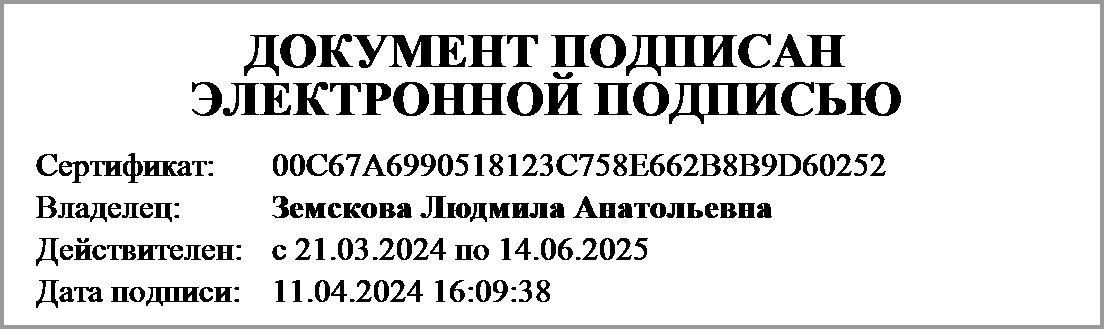 Земскова Людмила Анатольевнабухгалтер(подпись)(расшифровка подписи)Централизованная бухгалтерияОГРНИНН(наименование, местонахождение)КППРуководитель___________________(уполномоченное лицо)(должность) (подпись) (расшифровка подписи)Исполнитель_________________(должность)(подпись)(расшифровка подписи)(телефон, e-mail)"_____"  _________________ 20 ____ г."_____"  _________________ 20 ____ г."_____"  _________________ 20 ____ г."_____"  _________________ 20 ____ г."_____"  _________________ 20 ____ г.